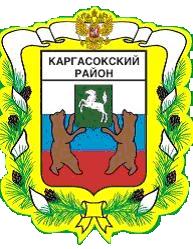 МУНИЦИПАЛЬНОЕ ОБРАЗОВАНИЕ «Каргасокский район»ТОМСКАЯ ОБЛАСТЬАДМИНИСТРАЦИЯ КАРГАСОКСКОГО РАЙОНАВ связи с кадровыми изменениямиАдминистрация Каргасокского района постановляет:1. В приложении №2 к постановлению Администрации Каргасокского района от 07.02.2011 № 31 «О комиссии по соблюдению требований к служебному поведению муниципальных служащих и урегулированию конфликта интересов Администрации  Каргасокского района и ее органов» слова «Щедрина Л.В.» заменить словами «Полушвайко Н.Н.».2.  Официально опубликовать настоящее постановление в установленном порядке.3. Ведущему специалисту по связям с общественностью Администрации Каргасокского района (Кожухарь А.З.) разместить актуальную редакцию постановления Администрации Каргасокского района от 07.02.2011 № 31 «О комиссии по соблюдении требований к служебному поведению муниципальных служащих и урегулированию конфликта интересов Администрации  Каргасокского района и ее органов»  на официальном сайте Администрации Каргасокского района www.kargasok.ru (в разделе «Противодействие коррупции»).Глава Каргасокского района                                                                                   А.П.АщеуловА.В. Меркулова2-22-97ПОСТАНОВЛЕНИЕПОСТАНОВЛЕНИЕПОСТАНОВЛЕНИЕ17.07.2017           № 187 с. Каргасокс. КаргасокО внесении изменений в постановление Администрации Каргасокского района от 07.02.2011 № 31 «О комиссии по соблюдению требований к служебному поведению муниципальных служащих и урегулированию конфликта интересов Администрации  Каргасокского района и ее органов»